6. a-razred ŠESTI TEDEN  (20. 4. =>)6. a, ostali bomo pri pesništvu. Vmes bomo malo utrjevali in ponavljali, zato odgovorno rešuj naloge. Ker letos ne bo NPZ, bo več časa za to, da snov utrdimo, ponovimo, poglobimo ...PONEDELJEK, TOREK (utrjevanje) Spoznal si pesnika Janeza Menarta. Kaj bi mi znal povedati o njem? Zapomni si:Je eden najpomembnejših sodobnih pesnikov.Izdal je pesniško zbirko Pesmi štirih skupaj s Kajetanom Kovičem, Cirilom Zlobcem in Tonetom Pavčkom.Kaj pomeni »sodobni« pesnik, pisatelj, dramatik? To so književniki, ki so začeli ustvarjati (in še ustvarjajo) po 2. svetovni vojni (po letu 1950). Za nekatere si morda že slišal (za večino bi moral ), npr.: Polonco Kovač, Jožeta Snoja, Milana Deklevo, Bino Štampe Žmavc, Borisa A. Novaka, Daneta Zajca, Slavka Pregla, Deso Muck, Dima Zupana, Toneta Partljiča, Janeza Menarta, Cirila Zlobca, Toneta Pavčka, Nika Grafenauerja, Kajetana Koviča, Svetlano Makarovič, Lilo Prap,, Milana Deklevo, Primoža Suhadolčana, Anjo Štefan ...Pomagaj si s spletom. Tvoja naloga je, da med naštetimi sodobnimi književniki z različnimi barvami pobarvaš sodobne pesnike in pesnice (naredi legendo) in nato narediš tabelo (primer spodaj).Petkovo nalogo ste le redki naredili ustrezno, zato bomo to skupaj naredili. Zraven sem ponovno dodala razlago pojmov. Večino bi morali že poznati.V čem se razlikujeta pesem Semafori življenja in Siva pot?  Obe pesmi sta izpovedni, obe sta avtorski (nista ljudski), obe sta členjeni na kitice in verze. V obeh pesmih najdemo pesniška sredstva. Iščemo lahko: rimo (ujemanje vseh glasov od zadnjega naglašenega samoglasnika, npr. ALENKA/pečENKA), aliteracijo (= zvočno ujemanje soglasnikov, ki temelji na zvočni podobnosti dveh ali več zaporednih besed; zaporedne besede se začnejo na isti soglasnik, npr. Petra pa Primož potujeta po prašni poti; Meta Maček meša moko. ), poosebitev (= prikaže živali, stvari, pojave s človeškimi lastnostmi; o njih govori, kot bi bili ljudje, npr. sonce se smeje, ljubezen me je objela, žoga skače ...)okrasni pridevek (beseda, ki slikovito, nazorno, s prenesenim pomenom opiše samostalnik; je zveza (največkrat lastnostnega) pridevnika in samostalnika, npr. modro nebo, bela nevesta ...) ...Tabelo dopolni.V čem se torej razlikujeta pesmi Semafori življenja in Siva pot? Poglej tabelo in na podlagi te naredi popravo petkove naloge. Zdaj bo pa šlo, kajne?NALOGA TABELI: Pošlji mi v pdf oblikifotografijo tabele s sodobnimi književniki in izpolnjeno tabelo primerjave pesmi.SREDA, ČETRTEK, PETEKNadaljuj s pesmijo sodobne slovenske pesnice (SDZ, str. 151). Barbara Gregorič Gorenc je napisala pesem Hej! Kaj pričakuješ glede na naslov? O čem bo pesem govorila? __________________________________Pesem najprej preberi tiho,  enkrat/dvakrat si jo preberi tudi na glas, da boš doživel zvočno podobo pesmi. Te pesem nagovarja? Kako? Kakšna se ti zdi pesem (obkroži)? Brezskrbna/žalostna/resna/poskočna/vesela/lahkotna.ZAPIS V ZVEZEK:BARBARA GREGORIČ GORENC: HEJ!Barbara Gregorič Gorenc spada med mlajše književne ustvarjalke na Slovenskem. Njene najbolj znane zbirke so Tri pike, Navodila za randi …Reši naloge od 2 do 7 in dopolni tabelo.NALOGA HEJ!: Tabelo fotografiraj in mi jo pošlji v obliki pdf.Ksenja Šoster Olmer: Kamelje cisterne (SDZ, str. 152−153).V zvezek zapiši:KSENJA ŠOSTER OLMER: KAMELJE CISTERNEKsenja Šoster Olmer je slovenska pesnica, ki živi v ZDA. Njeni zbirki: Kamela Špela in To sem jaz.Preberi si pesem, ki jo boš po prvem branju malo težje razumel, zato jo preberi še enkrat. Prej poišči pomen besed beduin in nomad v elektronskem SSKJ na https://fran.si/130/sskj-slovar-slovenskega-knjiznega-jezika.Reši naloge od 2 do 9 v SDZ na str. 153. 10. nalogo izpusti, 11. naloga je izbirna. Če želiš in če imaš navdih, bom res vesela tvoje živalske pesmi. Lahko pa namesto te napišeš pesem na temo, ki si jo sam izbereš. Pri pisanju bodi čim bolj izviren in daj prosto pot svoji domišljiji. NALOGA (izbirno): PESEMNaslednji teden pa gremo res na Pavčkove Majnice.  Če imaš težave, mi piši in ti bom pomagala.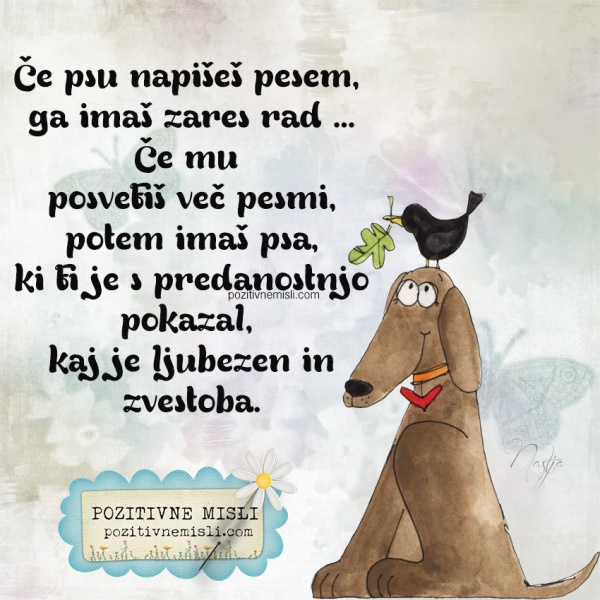 Pesniki in pesnicePisatelji in pisateljiceDramatika (dva)Semafori življenjaSiva potKnjiževna zvrstpesništvoAvtorska pesemAleksander Mežek (priredba)Število kiticŠtevilo verzovDolžina verzovPonavljanje verzov/kiticNEDA -_____________________________________________________Rima (napiši po dva para)Aliteracijaparkirni prostorisonce slepečeskriva svojr_______r_________Okrasni prideveksonce slepečetrudne rokemirne garaže____________ gore________________ rekezemlja _________,________, _____________________________ pot__________ roža__________ mesečinaPoosebitev///življenje skrivavodi me, siva potspomini živijovstaja jutroTema (o čem pesem govori)potovanje domov in domotožje po domu (Gorenjski)Preneseni pomenAli je avtor dejansko razmišljal o cesti in avtu, bencinu ... ali nam je želel sporočiti nekaj drugega? V pesmi ne gre za dobesedni, ampak za preneseni pomen poti. Izpovedovalec govori o življenjski poti kot o cestni vožnji. Ponazori življenje od mladosti prek odraslosti do starosti s simbolnim prikazom cestne vožnje.Razumljivosttežje razumljiva zaradi prenesenega pomenalažje razumljiva, ker ____________Primerjave (poišči vsaj eno v vsaki pesmi) –Kaj pesnik primerja s čim in kaj jima je skupno (velikokrat prepoznamo po vezniku Kot/kakor/ko)?Hej!Književna zvrstAvtorska pesem (avtorica?)PAZI: pesnik ni isto kot izpovedovalec (kdor pesem govori)Kdo pesem govori? Pozoren bodi na zadnja dva verza.Vrsta pesmi (izpovedna ali pripovedna)Pesem je izpovedna, saj izpovedovalec govori o svojih mislih in načrtih.Pri pripovednih pesmih je v ospredju zgodba (jo zlahka obnovimo).Število kiticDolžina kiticŠtevilo verzovRima (napiši tri pare)Tema (o čem pesem govori)Preneseni pomen(razloži zadnja dva verza)